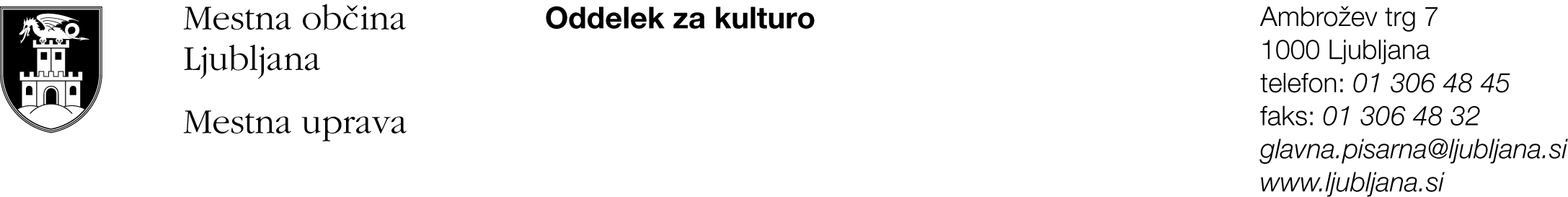 VZORCI PRIJAVNIH OBRAZCEV PRIJAVA  - RAZPISNO PODROČJE A)izbor razstavnih projektov v razstavnih prostorih Mestne uprave MOL za leto 2017I. Podatki o predlagateljuPotrjujemo, da so vsi navedeni podatki pravilni in jih je na zahtevo MOL mogoče preveriti.	Kraj in datum: 																					Ime, priimek in funkcija odgovorne osebe ter žig	II. Podatki o prijavljenem projektu Predstavitev prijavljenega razstavnega projekta (največ 10 vrstic) + vizualno gradivo (če že obstaja)Prijavitelj:Naslov oziroma sedež: Statusno-organizacijska oblika (posameznik, samozaposleni v kulturi, društvo, ustanova, nevladna organizacija, javni zavod)*:Davčna številka/ identifikacijska št. za DDV:Enotna matična številka občana (EMŠO)/ matična številka:Telefon, mobilni telefon:Elektronska pošta:Kontaktna oseba:Odgovorna oseba in funkcija:Naslov prijavljenega projekta: Zvrst ustvarjanja (slikarstvo, risba, grafika, ilustracija, strip, kiparstvo, fotografija, video, prepleti naštetega v instalacijah in v (ambientalnih) prostorskih intervencijah ter oblikovanje)Želen razstavni prostor(označi z a- prva izbira, z b- druga izbira)   Glede na zasnovo in kakovost projektov si komisija pridržuje pravico do predlaganja spremembe lokacije za predstavitev posameznega projekta.1. Galerija Kresija, Stritarjeva ulica 6                2. Stekleni atrij - Mestna hiša, Mestni trg 1      3. Zgodovinski atrij – Mestna hiša, Mestni trg 1                         4. Desni atrij – Mestna hiša, Mestni trg 1           Želen termin izvedbe projekta v letu 2017- prva/ druga polovica koledarskega leta (navedi) Želja se bo upoštevala skladu z možnostmi.Gre za prvo javno predstavitev predlaganega razstavnega projekta v MOL (obkroži)da        neIII. Opredelitev projekta na podlagi kriterijev (do največ 5 vrstic za posamezni kriterij)Izvirna zasnova in vsebinska kakovost projekta.Kakovost prezentacije projekta (umeščenost eksponatov v želeni razstavni prostor, upoštevanje sodobnih trendov razstavne dejavnosti) – opis in obvezna priloga načrt/skica vrisan/-a v tloris **Spremljevalni dogodek - brezplačna delavnica / javno vodstvo / okrogla miza ipd.Prispevek k večji raznovrstnosti in prepoznavnosti kulturne ponudbe v MOL.Predhodno sodelovanje prijavitelja z MOL (razstavnimi prostori Mestne uprave (označi z X)a) prijavitelj v letih od 2014 do 2016 ni razstavljal v Razstavnih prostorih MU MOL       b) prijavitelj je v letih od 2014 do 2016 razstavljal v Razstavnih prostorih MU MOL v sklopu skupinskega projekta      c) prijavitelj je v letih od 2014 do 2016 samostojno razstavljal v Razstavnih prostorih MU MOL      Reference prijavitelja in avtorja/-jev iz področja vizualne umetnosti v obdobju od 2014-2016:a/ Izvedeni projekti na področju vizualnih umetnosti prijavitelja(prijavitelj posameznik/samozaposleni v kulturi, ki nima stalnega bivališča v MOL, obvezno navede vsaj dva projekta, izvedena na območju MOL; ostali upravičenci pa vsaj enega)b/ promocija doslej izvedenih projektov in odziv pri občinstvu***(prijavitelji naj za dokazovanje referenc in odzivov v strokovni javnosti po možnosti ne prilagajo natisnjenih spletnih strani, pač pa naj navedejo natančne spletne naslove, ki omogočajo ogled na spletu): (dodaj po potrebi)c/ reference avtorja/-jev razstavljenih umetniških del**** Predlagatelji projektov morajo obvezno predložiti tudi naslednja dokazila in priloge:- * Izjava o izpolnjevanju pogojev- ** NAČRT/SKICA umestitve eksponatov v razstavni prostor (prva in druga izbira)- ***DOKAZILO kopije medijskih odzivov, vabila, najave za izvedbo projektov v obdobju 2014-2016 (največ 5 dokazil), gradivo lahko priložite tudi digitalizirano na CD-zgoščenki- **** CV, tiskovine dosedanjih razstav, reprodukcije umetniških del, in sicer digitalizirano na CD-zgoščenki ali največ 5 fizičnih enot.Posamezna obvezna dokazila in priloge predlagateljev projektov morajo biti vidno in razločno označeni (npr. s številko priloge, s pripisom ipd.).Dodatne informacije: Galerija Kresija : 01/306 1171/ 1036, : galerija@ljubljana.si